MORGAN COUNTY FAIR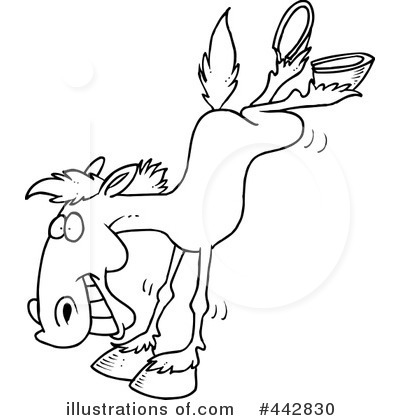 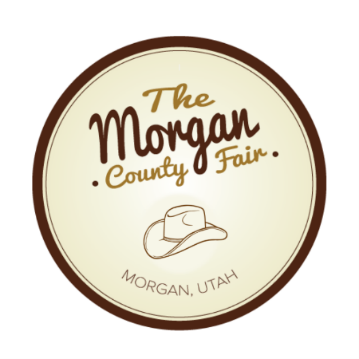 WRANGLERS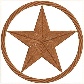 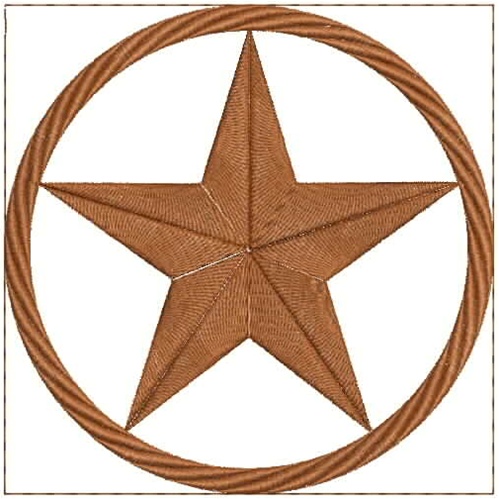 CONTESTANT INFORMATIONName:_______________________________________________Age as of July 1, 2021____________________________Street Address:________________________________________City:________________State:_________Zip__________Phone:_______________________________________________Parents:_______________________________________Email:Categories: Circle oneHead Wrangles			1st Wrangler		2nd Wrangler(13-18 Years of age)				(10-12 Years of age)			(7-9 Years of age)Tell us why you would like to be the Morgan County Fair Wrangler:_______________________________________________________________________________________________________________________________________________________________________________________________________________________________________________________________________________________________________________________________________________________________________________________________________________________________________________________________________________________________________________________________________________________________________________________________________________________________________________________Provide an introduction of yourself. Include hobbies, talents, goals, etc:______________________________________________________________________________________________________________________________________________________________________________________________________________________________________________________________________________________________________________________________________________________________________________________________________________________________________________________________________________________________________________________________________________________________________________________________________________________________________________________________________________________________________________________________________________________By submitting this application, I attest that the facts set forth in it are true and complete.  I understand that if I am accepted as a Contestant in the Morgan County Fair Wrangler Contest, any false statements, omissions, or other misrepresentations made by me on this application may result in disqualification.Contestant Signature:_____________________________________________________Date:_______________________Parent/Legal Guardian Signature:____________________________________________Date:_______________________Morgan County Fair-July 31-Aug 7, 2021Application and Fee Deadline: July 19, 2021$25 Application Fee (Make checks payable to Morgan County Fair)Return application and fee to Jesse Franich